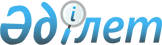 О внесении изменений в решение городского маслихата от 20 декабря 2016 года № 81 "О бюджете города на 2017-2019 годы"Решение Атырауского городского маслихата Атырауской области от 29 сентября 2017 года № 152. Зарегистрировано Департаментом юстиции Атырауской области 24 октября 2017 года № 3976
      В соответствии со статьей 106 и 109 Бюджетного кодекса Республики Казахстан от 4 декабря 2008 года, статьей 6 Закона Республики Казахстан от 23 января 2001 года "О местном государственном управлении и самоуправлении в Республике Казахстан", Атырауский городской маслихат РЕШИЛ:
      1. Внести в решение городского маслихата от 20 декабря 2016 года № 81 "О бюджете города на 2017-2019 годы" (зарегистрировано в реестре государственной регистрации нормативных правовых актов за № 3760, опубликовано 24 января 2017 года в эталонном контрольном банке нормативных правовых актов Республики Казахстан в электронном виде) следующие изменения:
      пункте 1:
      в подпункте 1): 
      цифры "123 936 488" заменить цифрами "143 635 462";
      цифры "9 757 837" заменить цифрами "9 729 431";
      в подпункте 2):
      цифры "135 150 805" заменить цифрами "155 980 858";
      в подпункте 5):
      цифры "-11 677 102" заменить цифрами "-12 977 102";
      в подпункте 6):
      цифры "11 677 102" заменить цифрами "12 977 102";
      в пункте 4:
      цифры "25 059" заменить цифрами "23 720";
      в пункте 15:
      цифры "298 634" заменить цифрами "268 228".
      2. Приложения 1 и 5 указанного решения изложить в новой редакции согласно приложениям 1 и 2 к настоящему решению.
      3. Контроль за исполнением настоящего решения возложить на постоянную комиссию (А. Семгалиев) по вопросам экономики, бюджета, финансов, развития производства и предпринимательства, энергетики, жилищной и автомобильных дорог.
      4. Настоящее решение вводится в действие с 1 января 2017 года. Бюджет города на 2017 год Перечень бюджетных программ аппаратов акима сельского (поселкового) округа
					© 2012. РГП на ПХВ «Институт законодательства и правовой информации Республики Казахстан» Министерства юстиции Республики Казахстан
				
      Председатель XV сессии

А. Ташлыков

      Секретарь городского маслихата

К. Азмуханов
Приложение 1 к решению городского маслихата от 29 сентября 2017 года № 152Приложение 1 к решению городского маслихата от 20 декабря 2016 года № 81
Категория
Категория
Категория
Категория
Сумма (тысяч тенге)
Класс
Класс
Класс
Сумма (тысяч тенге)
Подкласс
Подкласс
Сумма (тысяч тенге)
Наименование
Сумма (тысяч тенге)
1
2
3
4
5
I. ДОХОДЫ
143 635 462
1
Налоговые поступления
130 150 020
01
Подоходный налог
51 519 896
2
Индивидуальный подоходный налог
51 519 896
03
Социальный налог
47 329 134
1
Социальный налог
47 329 134
04
Hалоги на собственность
7 549 242
1
Hалоги на имущество
6 014 055
3
Земельный налог
408 174
4
Hалог на транспортные средства
1 126 595
5
Единый земельный налог
418
05
Внутренние налоги на товары, работы и услуги
19 875 521
2
Акцизы
18 941 811
3
Поступления за использование природных и других ресурсов
262 187
4
Сборы за ведение предпринимательской и профессиональной деятельности
623 148
5
Налог на игорный бизнес
48 375
07
Прочие налоги
3 300 111
1
Прочие налоги
3 300 111
08
Обязательные платежи, взимаемые за совершение юридически значимых действий и (или) выдачу документов уполномоченными на то государственными органами или должностными лицами
576 116
1
Государственная пошлина
576 116
2
Неналоговые поступления
1 963 113
01
Доходы от государственной собственности
83 681
1
Поступления части чистого дохода государственных предприятий
221
4
Доходы на доли участия в юридических лицах, находящиеся в государственной собственности
423
5
Доходы от аренды имущества, находящегося в государственной собственности
83 037
02
Поступления от реализации товаров (работ, услуг) государственными учреждениями, финансируемыми из государственного бюджета
95
1
Поступления от реализации товаров (работ, услуг) государственными учреждениями, финансируемыми из государственного бюджета
95
03
Поступление денег от проведения государственных закупок, организуемых гос. учреждениями, финансируемыми из гос.бюджета 
1028
1
Поступление денег от проведения государственных закупок, организуемых гос. учреждениями, финансируемыми из гос.бюджета 
1028
04
Штрафы, пени, санкции, взыскания, налагаемые государственными учреждениями, финансируемыми из государственного бюджета, а также содержащимися и финансируемыми из бюджета (сметы расходов) Национального Банка Республики Казахстан
32 224
1
Штрафы, пени, санкции, взыскания, налагаемые государственными учреждениями, финансируемыми из государственного бюджета, а также содержащимися и финансируемыми из бюджета (сметы расходов) Национального Банка Республики Казахстан, за исключением поступлений от организаций нефтяного сектора
32 224
06
Прочие неналоговые поступления
1 846 085
1
Прочие неналоговые поступления
1 846 085
3
Поступления от продажи основного капитала
1 792 898
01
Продажа государственного имущества, закрепленного за государственными учреждениями
1 177 815
1
Поступления от продажи основного капитала
1 177 815
03
Продажа земли и нематериальных активов
615 083
1
Продажа земли
594 642
2
Продажа нематериальных активов
20 441
4
Поступления трансфертов
9 729 431
02
Трансферты из вышестоящих органов государственного управления
9 729 431
2
Трансферты из областного бюджета
9 729 431
Функциональная группа
Функциональная группа
Функциональная группа
Функциональная группа
Функциональная группа
Сумма (тысяч тенге)
Функциональная подгруппа
Функциональная подгруппа
Функциональная подгруппа
Функциональная подгруппа
Сумма (тысяч тенге)
Администратор бюджетных программ
Администратор бюджетных программ
Администратор бюджетных программ
Сумма (тысяч тенге)
Программа
Программа
Сумма (тысяч тенге)
Наименование
Сумма (тысяч тенге)
1
2
3
4
5
6
II. ЗАТРАТЫ
155 980 858
01
Государственные услуги общего характера
2 125 685
1
Представительные, исполнительные и другие органы, выполняющие общие функции государственного управления
608 153
112
Аппарат маслихата района (города областного значения)
38 649
001
Услуги по обеспечению деятельности маслихата района (города областного значения)
25 547
003
Капитальные расходы государственного органа
13 102
122
Аппарат акима района (города областного значения)
364 566
001
Услуги по обеспечению деятельности акима района (города областного значения)
255 481
003
Капитальные расходы государственного органа
2 455
009
Капитальные расходы подведомственных государственных учреждений и организаций
106 630
123
Аппарат акима района в городе, города районного значения, поселка, села, сельского округа
204 938
001
Услуги по обеспечению деятельности акима района в городе, города районного значения, поселка, села, сельского округа
195 460
022
Капитальные расходы государственного органа
9 478
2
Финансовая деятельность
676 763
452
Отдел финансов района (города областного значения)
676 763
001
Услуги по реализации государственной политики в области исполнения бюджета и управления коммунальной собственностью района (города областного значения)
55 756
003
Проведение оценки имущества в целях налогообложения
9 257
010
Приватизация, управление коммунальным имуществом, постприватизационная деятельность и регулирование споров, связанных с этим 
3 500
018
Капитальные расходы государственного органа
608 250
5
Планирование и статистическая деятельность
31 668
453
Отдел экономики и бюджетного планирования района (города областного значения)
31 668
001
Услуги по реализации государственной политики в области формирования и развития экономической политики, системы государственного планирования
27 747
004
Капитальные расходы государственного органа
3 921
09
Прочие государственные услуги общего характера
809 101
458
Отдел жилищно-коммунального хозяйства, пассажирского транспорта и автомобильных дорог района (города областного значения)
374 833
001
Услуги по реализации государственной политики на местном уровне в области жилищно-коммунального хозяйства, пассажирского транспорта и автомобильных дорог
181 815
013
Капитальные расходы государственного органа
171 218
067
Капитальные расходы подведомственных государственных учреждений и организаций
21 800
467
Отдел строительства района (города областного значения)
247 242
040
Развитие объектов государственных органов
247 242
482
Отдел предпринимательства и туризма района (города областного значения)
79 213
001
Услуги по реализации государственной политики на местном уровне в области развития предпринимательства и туризма
26 743
003
Капитальные расходы государственного органа
52 470
801
Отдел занятости, социальных программ и регистрации актов гражданского состояния района (города областного значения)
107 813
001
Услуги по реализации государственной политики на местном уровне в сфере занятости, социальных программ и регистрации актов гражданского состояния
96 913
003
Капитальные расходы государственного органа
1 576
032
Капитальные расходы подведомственных государственных учреждений и организаций
9 324
02
Оборона
26 401
1
Военные нужды
21 364
122
Аппарат акима района (города областного значения)
21 364
005
Мероприятия в рамках исполнения всеобщей воинской обязанности
21 364
2
Организация работы по чрезвычайным ситуациям
5 037
122
Аппарат акима района (города областного значения)
5 037
006
Предупреждение и ликвидация чрезвычайных ситуаций масштаба района (города областного значения)
1 463
007
Мероприятия по профилактике и тушению степных пожаров районного (городского) масштаба, а также пожаров в населенных пунктах, в которых не созданы органы государственной противопожарной службы
3 574
03
Общественный порядок, безопасность, правовая, судебная, уголовно-исполнительная деятельность
315 039
01
Правоохранительная деятельность
58 600
467
Отдел строительства района (города областного значения)
58 600
066
Строительство объектов общественного порядка и безопасности
58 600
9
Прочие услуги в области общественного порядка и безопасности
256 439
458
Отдел жилищно-коммунального хозяйства, пассажирского транспорта и автомобильных дорог района (города областного значения)
256 439
021
Обеспечение безопасности дорожного движения в населенных пунктах
256 439
04
Образование
20 396 946
1
Дошкольное воспитание и обучение
3 941 607
464
Отдел образования района (города областного значения)
3 676 079
009
Обеспечение деятельности организаций дошкольного воспитания и обучения
1 791 669
040
Реализация государственного образовательного заказа в дошкольных организациях образования
1 884 410
467
Отдел строительства района (города областного значения)
265 528
037
Строительство и реконструкция объектов дошкольного воспитания и обучения
265 528
2
Начальное, основное среднее и общее среднее образование
13 262 570
464
Отдел образования района (города областного значения)
12 582 446
003
Общеобразовательное обучение
11 881 326
006
Дополнительное образование для детей
701 120
465
Отдел физической культуры и спорта района (города областного значения)
423 957
017
Дополнительное образование для детей и юношества по спорту
423 957
467
Отдел строительства района (города областного значения)
256 167
024
Строительство и реконструкция объектов начального, основного среднего и общего среднего образования
256 167
9
Прочие услуги в области образования
3 192 769
464
Отдел образования района (города областного значения)
3 192 769
001
Услуги по реализации государственной политики на местном уровне в области образования
25 534
005
Приобретение и доставка учебников, учебно-методических комплексов для государственных учреждений образования района (города областного значения)
1 154 131
007
Проведение школьных олимпиад, внешкольных мероприятий и конкурсов районного (городского) масштаба
736
012
Капитальные расходы государственных органов
2 730
015
Ежемесячные выплаты денежных средств опекунам (попечителям) на содержание ребенка-сироты (детей-сирот), и ребенка (детей), оставшегося без попечения родителей
58 222
022
Выплата единовременных денежных средств казахстанским гражданам, усыновившим (удочерившим) ребенка (детей)-сироту и ребенка (детей), оставшегося без попечения родителей
8 000
029
Обследование психического здоровья детей и подростков и оказание психолого-медико-педагогической консультативной помощи населению
18 385
067
Капитальные расходы подведомственных государственных учреждений и организаций
1 925 031
06
Социальная помощь и социальное обеспечение
2 087 366
01
Социальное обеспечение
134 550
464
Отдел образования района (города областного значения)
9 284
030
Содержание ребенка (детей), переданного патронатным воспитателям 
9 284
801
Отдел занятости, социальных программ и регистраци актов гражданского состояния района (города областного значения)
125 266
010
Государственная адресная социальная помощь
35 500
016
Государственные пособия на детей до 18 лет
49 465
025
Внедрение обусловленной денежной помощи по проекту "Өрлеу"
40 301
2
Социальная помощь
1 794 224
464
Отдел образования района (города областного значения)
313 600
008
Социальная поддержка обучающихся и воспитанников организаций образования очной формы обучения в виде льготного проезда на общественном транспорте (кроме такси) по решению местных представительных органов
313 600
801
Отдел занятости, социальных программ и регистраци актов гражданского состояния района (города областного значения)
1 480 624
004
Программа занятости
538 127
007
Оказание жилищной помощи
20 000
009
Материальное обеспечение детей-инвалидов, воспитывающихся и обучающихся на дому
6 000
011
Социальная помощь отдельным категориям нуждающихся граждан по решениям местных представительных органов
532 457
013
Социальная адаптация лиц, не имеющих определенного местожительства
62 613
014
Оказание социальной помощи нуждающимся гражданам на дому
70 163
017
Обеспечение нуждающихся инвалидов обязательными гигиеническими средствами и предоставление услуг специалистами жестового языка, индивидуальными помощниками в соответствии с индивидуальной программой реабилитации инвалида
202 132
023
Обеспечение деятельности центров занятости населения
49 132
9
Прочие услуги в области социальной помощи и социального обеспечения
158 592
801
Отдел занятости, социальных программ и регистрации актов гражданского состояния района (города областного значения)
158 592
018
Оплата услуг по зачислению, выплате и доставке пособий и других социальных выплат
2 147
050
Реализация Плана мероприятий по обеспечению прав и улучшению качества жизни инвалидов в Республике Казахстан на 2012 – 2018 годы
156 445
07
Жилищно-коммунальное хозяйство
26 820 716
1
Жилищное хозяйство
19 891 770
458
Отдел жилищно-коммунального хозяйства, пассажирского транспорта и автомобильных дорог района (города областного значения)
2 857 495
002
Изъятие, в том числе путем выкупа земельных участков для государственных надобностей и связанное с этим отчуждение недвижимого имущества
2 614 388
003
Организация сохранения государственного жилищного фонда
77 520
004
Обеспечение жильем отдельных категорий граждан
91 420
005
Снос аварийного и ветхого жилья
66 403
031
Изготовление технических паспортов на объекты кондоминиумов
764
033
Проектирование, развитие и (или) обустройство инженерно-коммуникационной инфраструктуры
7 000
463
Отдел земельных отношений района (города областного значения)
451 692
016
Изъятие земельных участков для государственных нужд
451 692
467
Отдел строительства района (города областного значения)
16 556 037
003
Проектирование и (или) строительство, реконструкция жилья коммунального жилищного фонда
7 320 365
004
Проектирование, развитие и (или) обустройство инженерно-коммуникационной инфраструктуры
9 235 672
479
Отдел жилищной инспекции района (города областного значения)
26 546
001
Услуги по реализации государственной политики на местном уровне в области жилищного фонда
25 567
005
Капитальные расходы государственного органа
979
2
Коммунальное хозяйство
2 277 291
458
Отдел жилищно-коммунального хозяйства, пассажирского транспорта и автомобильных дорог района (города областного значения)
1 705 431
012
Функционирование системы водоснабжения и водоотведения
574 276
026
Организация эксплуатации тепловых сетей, находящихся в коммунальной собственности районов (городов областного значения)
24 008
028
Развитие коммунального хозяйства
5 000
029
Развитие системы водоснабжения и водоотведения
347 597
048
Развитие благоустройства городов и населенных пунктов
754 550
467
Отдел строительства района (города областного значения)
571 860
005
Развитие коммунального хозяйства
47 200
006
Развитие системы водоснабжения и водоотведения
503 531
007
Развитие благоустройства городов и населенных пунктов
21 129
3
Благоустройство населенных пунктов
4 651 655
458
Отдел жилищно-коммунального хозяйства, пассажирского транспорта и автомобильных дорог района (города областного значения)
4 651 655
015
Освещение улиц в населенных пунктах
904 635
016
Обеспечение санитарии населенных пунктов
2 693 244
017
Содержание мест захоронений и захоронение безродных
11 432
018
Благоустройство и озеленение населенных пунктов
1 042 344
08
Культура, спорт, туризм и информационное пространство
1 597 848
1
Деятельность в области культуры
550 695
455
Отдел культуры и развития языков района (города областного значения)
550 695
003
Поддержка культурно-досуговой работы
550 695
2
Спорт
584 428
465
Отдел физической культуры и спорта района (города областного значения)
107 709
001
Услуги по реализации государственной политики на местном уровне в сфере физической культуры и спорта
65 717
004
Капитальные расходы государственного органа 
545
006
Проведение спортивных соревнований на районном (города областного значения) уровне
6 600
032
Капитальные расходы подведомственных государственных учреждений и организаций
34 847
467
Отдел строительства района (города областного значения)
476 719
008
Развитие объектов спорта 
476 719
3
Информационное пространство
147 722
455
Отдел культуры и развития языков района (города областного значения)
127 722
006
Функционирование районных (городских) библиотек
125 372
007
Развитие государственного языка и других языков народа Казахстана
2 350
456
Отдел внутренней политики района (города областного значения)
20 000
002
Услуги по проведению государственной информационной политики
20 000
9
Прочие услуги по организации культуры, спорта, туризма и информационного пространства
315 003
455
Отдел культуры и развития языков района (города областного значения)
262 065
001
Услуги по реализации государственной политики на местном уровне в области развития языков и культуры
24 266
010
Капитальные расходы государственного органа
65 090
032
Капитальные расходы подведомственных государственных учреждений и организаций
172 709
456
Отдел внутренней политики района (города областного значения)
52 938
001
Услуги по реализации государственной политики на местном уровне в области информации, укрепления государственности и формирования социального оптимизма граждан
39 321
003
Реализация мероприятий в сфере молодежной политики
13 182
006
Капитальные расходы государственного органа
435
09
Топливно-энергетический комплекс и недропользование
731 154
1
Топливо и энергетика
731 154
467
Отдел строительства района (города областного значения)
731 154
009
Развитие теплоэнергетической системы
731 154
10
Сельское, водное, лесное, рыбное хозяйство, особо охраняемые природные территории, охрана окружающей среды и животного мира, земельные отношения
216 467
1
Сельское хозяйство
127 328
462
Отдел сельского хозяйства района (города областного значения)
18 638
001
Услуги по реализации государственной политики на местном уровне в сфере сельского хозяйства
18 203
006
Капитальные расходы государственного органа
435
467
Отдел строительства района (города областного значения)
4 364
010
Развитие объектов сельского хозяйства
4 364
473
Отдел ветеринарии района (города областного значения)
104 326
001
Услуги по реализации государственной политики на местном уровне в сфере ветеринарии
40 032
003
Капитальные расходы государственного органа
828
007
Организация отлова и уничтожения бродячих собак и кошек
37 000
008
Возмещение владельцам стоимости изымаемых и уничтожаемых больных животных, продуктов и сырья животного происхождения
2 500
010
Проведение мероприятий по идентификации сельскохозяйственных животных
6 344
011
Проведение противоэпизоотических мероприятий
17 622
6
Земельные отношения
88 820
463
Отдел земельных отношений района (города областного значения)
88 820
001
Услуги по реализации государственной политики в области регулирования земельных отношений на территории района (города областного значения)
45 389
006
Землеустройство, проводимое при установлении границ районов, городов областного значения, районного значения, сельских округов, поселков, сел
16 800
007
Капитальные расходы государственного органа
26 631
9
Прочие услуги в области сельского, водного, лесного, рыбного хозяйства, охраны окружающей среды и земельных отношений
319
453
Отдел экономики и бюджетного планирования района (города областного значения)
319
099
Реализация мер по оказанию социальной поддержки специалистов
319
11
Промышленность, архитектурная, градостроительная и строительная деятельность
355 135
2
Архитектурная, градостроительная и строительная деятельность
355 135
467
Отдел строительства района (города областного значения)
228 788
001
Услуги по реализации государственной политики на местном уровне в области строительства
153 009
017
Капитальные расходы государственного органа
75 779
468
Отдел архитектуры и градостроительства района (города областного значения)
126 347
001
Услуги по реализации государственной политики в области архитектуры и градостроительства на местном уровне
44 591
003
Разработка схем градостроительного развития территории района и генеральных планов населенных пунктов
2 500
004
Капитальные расходы государственного органа
34 683
032
Капитальные расходы подведомственных государственных учреждений и организаций
44 573
12
Транспорт и коммуникации
29 884 043
1
Автомобильный транспорт
29 884 043
458
Отдел жилищно-коммунального хозяйства, пассажирского транспорта и автомобильных дорог района (города областного значения)
29 884 043
022
Развитие транспортной инфраструктуры
25 377 791
023
Обеспечение функционирования автомобильных дорог
499 622
045
Капитальный и средний ремонт автомобильных дорог районного значения и улиц населенных пунктов
4 006 630
13
Прочие
797 433
9
Прочие
797 433
123
Аппарат акима района в городе, города районного значения, поселка, села, сельского округа
49 514
040
Реализация мер по содействию экономическому развитию регионов в рамках Программы развития регионов до 2020 года
49 514
452
Отдел финансов района (города областного значения)
747 919
012
Резерв местного исполнительного органа района (города областного значения)
747 919
14
Обслуживание долга
3 651
1
Обслуживание долга
3 651
452
Отдел финансов района (города областного значения)
3 651
013
Обслуживание долга местных исполнительных органов по выплате вознаграждений и иных платежей по займам из областного бюджета
3 651
15
Трансферты
70 622 974
1
Трансферты
70 622 974
452
Отдел финансов района (города областного значения)
70 622 974
006
Возврат неиспользованных (недоиспользованных) целевых трансфертов
11 024
007
Бюджетные изъятия
70 126 689
051
Трансферты органам местного самоуправления
181 108
054
Возврат сумм неиспользованных (недоиспользованных) целевых трансфертов, выделенных из республиканского бюджета за счет целевого трансферта из Национального фонда Республики Казахстан
304 153
Функциональная группа
Функциональная подгруппа
Администратор бюджетных программ
Программа
Наименование
Сумма (тысяч тенге)
IV. Сальдо по операциям с финансовыми активами
631 706
Приобретение финансовых активов
631 706
13
Прочие
631 706
9
Прочие
631 706
458
Отдел жилищно-коммунального хозяйства, пассажирского транспорта и автомобильных дорог района (города областного значения)
631 706
065
Формирование или увеличение уставного капитала юридических лиц
631 706
Категория
Категория
Категория
Категория
Сумма (тысяч тенге)
Класс
Класс
Класс
Сумма (тысяч тенге)
Подкласс
Подкласс
Сумма (тысяч тенге)
Наименование
Сумма (тысяч тенге)
1
2
3
4
5
V. Дефицит (профицит) бюджета
-12 977 102
VI. Финансирование дефицита (использование профицита) бюджета
12 977 102
Поступления займов
2 845 934
7
Поступления займов
2 845 934
01
Внутренние государственные займы
2 845 934
2
Договоры займа
2 845 934
Займы, получаемые местным исполнительным органом района (города областного значения)
2 845 934
Категория
Категория
Категория
Категория
Сумма (тысяч тенге)
Класс
Класс
Класс
Сумма (тысяч тенге)
Подкласс
Подкласс
Сумма (тысяч тенге)
Наименование
Сумма (тысяч тенге)
1
2
3
4
5
Используемые остатки бюджетных средств
10 131 168
8
Используемые остатки бюджетных средств
10 131 168
01
Остатки бюджетных средств
10 131 168
1
Свободные остатки бюджетных средств
10 131 168Приложение № 2 к решению городского маслихата от 29 сентября 2017 года № 152Приложение № 5 к решению городского маслихата от 20 декабря 2016 года № 81
№ 
Наименование
сумма (тысяч тенге)
1.
Услуги по обеспечению деятельности акима района в городе, города районного значения, поселка, села, сельского округа
195 460
Атырауский сельский округ
22 873
Аксайский сельский округ
18 886
Балыкшинский ауыльный округ
25 536
Геологский сельский округ
22 782
Дамбинский сельский округ
19 520
Еркинкалинский сельский округ
23 398
Жумыскерский селький округ
23 695
Кайыршахтинский сельский округ
21 427
Кенузекский сельский округ
17 343
2.
Капитальные расходы государственного органа
9 478
Атырауский сельский округ
819
Аксайский сельский округ
819
Балыкшинский ауыльный округ
848
Геологский сельский округ
819
Дамбинский сельский округ
2 302
Еркинкалинский сельский округ
1 069
Жумыскерский сельский округ
872
Кайыршахтинский сельский округ
819
Кенузекский сельский округ
1 111
3.
Реализация мер по содействию экономическому развитию регионов в рамках Программы "Развитие регионов"
49 514
Атырауский сельский округ
6 700
Аксайский сельский округ
3 540
Балыкшинский ауыльный округ
7 025
Геологский сельский округ
10 700
Дамбинский сельский округ
2 053
Еркинкалинский сельский округ
4 665
Жумыскерский сельский округ
8 236
Кайыршахтинский сельский округ
4 095
Кенузекский сельский округ
2 500
Всего:
254 452